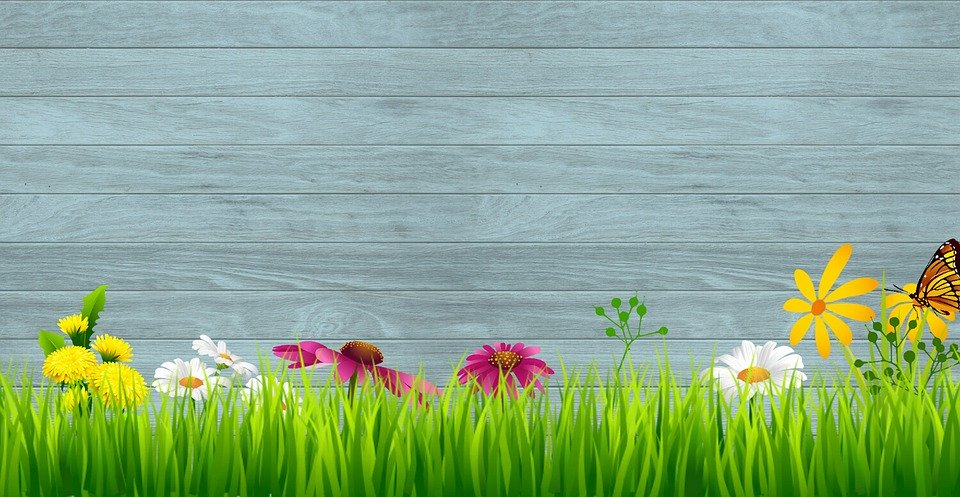 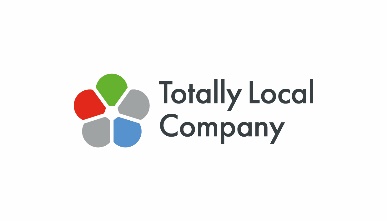 MondayTuesdayWednesdayThursdayFridayHomemade Pizza Wedge  VChicken Wrap HPasta Bolognese  VMeatball sub HBreaded Fish Finger WrapPasta in homemade tomato sauce VJacket Potato with Various Fillings  VJacket Potato with Various Fillings  VJacket Potato with Various FillingsPasta in homemade tomato sauce VCookie, Biscuit or TraybakeFresh Fruit SelectionCookie, Biscuit or TraybakeFresh  Fruit SelectionCookie, Biscuit or TraybakeFresh Fruit SelectionCookie, Biscuit or TraybakeFresh Fruit SelectionCookie, Biscuit or TraybakeFresh Fruit Selection